Regulamin uczestnictwa w zbiórkach 
w roku harcerskim 2020/2021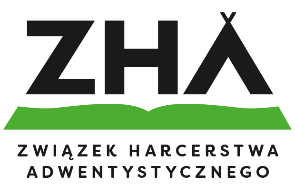 1. Organizatorem zbiórek zuchowych/harcerskich/wędrowniczych jest Związek Harcerstwa Adwentystycznego działający przy Kościele Adwentystów Dnia Siódmego z siedzibą przy ul. Foksal 8, 00-366, Warszawa.2. Miejsce realizacji zbiórek: Dom Modlitwy Kościoła Adwentystów Dnia siódmego w ….., adres
3. Regulamin dotyczy wszystkich uczestników zbiórki. Rodzice/ opiekunowie prawni zobowiązani są do zapoznania się z niniejszym regulaminem i zapoznania z nim dziecka.4. Uczestnikami zbiórki mogą być dzieci w wieku od 3 roku życia. 5. Uczestnicy zbiórki przebywają pod opieką kadry w godzinach podanych w informacji wysłanej 
do rodziców przez drużynowego/zastępowego przed zbiórką. Rodzice/ opiekunowie prawni zobowiązani są do punktualnego przywiezienia oraz odebrania dzieci z miejsca realizacji zbiórki.6. Niepełnoletni uczestnicy zbiórki są odbierani z placówki wyłącznie przez osoby wskazane 
w „Deklaracji dotyczącej powrotów niepełnoletniego uczestnika” podpisanej przez rodzica/ opiekuna prawnego dziecka. Osoby przyprowadzające i odbierające uczestników ze zbiórki są zobowiązane 
do przestrzegania dystansu oraz noszenia maseczki w prawidłowy sposób.7. W „Zgodzie na uczestnictwo w zbiórkach w roku harcerskim 2020/21” rodzic/ opiekun prawny ma obowiązek poinformować Organizatora o specjalnych potrzebach oraz zaburzeniach dziecka.8. Uczestnicy zbiórki mają prawo do:✓ spokojnego wypoczynku i uczestniczenia we wszystkich zajęciach,✓korzystania ze wszystkich atrakcji i pomocy dydaktycznych, które są niezbędne do realizacji programu zbiórki,✓ wsparcia w sprawach osobistych ze strony kadry podczas zbiórki.9. Uczestnicy mają obowiązek:✓ wykonywania poleceń opiekunów i instruktorów,✓ przestrzegania ramowego harmonogramu zbiórki,✓ szanowania mienia Organizatora oraz pomocy dydaktycznych,✓ dbania o porządek w miejscu realizacji zbiórki i dobrą atmosferę w grupie rówieśniczej,✓ posiadania obuwia i ubrania stosownego do pogody i wyjścia w teren oraz kompletnego umundurowania wyjściowego i polowego,✓ przestrzegania zasad bezpieczeństwa i zachowania zgodnie z poleceniami osoby prowadzącej zajęcia,✓noszenia maseczki w pomieszczeniach kościelnych ora dbania o higienę osobistą,✓zachowywania 1,5 – metrowego dystansu od pozostałych uczestników zbiórki,✓regularnego mycia i dezynfekcji rąk podczas zbiórki,✓ niezwłocznego zgłaszania wszelkich dolegliwości zdrowotnych, problemów, nieprawidłowości 
oraz zagrożeń opiekunowi,✓w przypadku zbiórek poza budynkiem kościelnym, stosowania się do aktualnych przepisów dotyczących bezpieczeństwa przed COVID-19,✓ przestrzegania „Regulaminu uczestnictwa w zbiórkach roku harcerskim 2020/21”, zasad poruszania się po drogach publicznych oraz zasad korzystania z transportu publicznego.10. Uczestnikom zbiórki zabrania się:✓ samowolnego opuszczania miejsca realizacji zbiórki i oddalania się od grupy,✓ korzystania ze sprzętu harcerskiego bez opieki i kontroli instruktora,✓ niszczenia mebli, sprzętu sportowego, sprzętu audio-video i innego sprzętu za który ponosi odpowiedzialność Organizator w miejscu realizacji zbiórki,✓ używania wulgarnych słów i zwrotów,✓wprowadzania na miejsce realizacji zbiórki osób postronnych.11. Samowolne oddalenie się od opiekunów, niesubordynacja, niezdyscyplinowanie, niewykonywanie poleceń opiekunów i instruktorów, nieprzestrzeganie Regulaminu będzie karane upomnieniem, naganą, a w ostateczności wykluczeniem uczestnika z udziału w zbiórkach.12. Organizator nie odpowiada za rzeczy osobiste (telefony, zabawki, tablety) zagubione 
przez uczestników w czasie zbiórki oraz za zniszczenia rzeczy należących do dzieci, a dokonanych przez innych uczestników. Organizator zaleca nie przynosić na zbiórki cennych urządzeń, np. telefonów komórkowych, odtwarzaczy muzyki itp., niekoniecznych do udziału w zajęciach.13. Za szkody wyrządzone przez uczestnika odpowiadają finansowo rodzice/ opiekunowie prawni dziecka.14. Podczas zbiórek Organizator zobowiązuje się:✓ przeprowadzić zajęcia programowe zgodne z Planem Pracy Drużyny,✓ zapewnić profesjonalną opiekę kadry wychowawczej i instruktorskiej,✓zapewnić środki ochrony osobistej i środki do dezynfekcji,✓zapewnić miejsce realizacji zbiórek, które będzie miało powierzchnię: 4m kw. na 1 uczestnika zbiórki,✓zapewnić miejsce izolacji, dla osób które wykazywałyby niepokojące objawy podczas zbiórki.15. Organizator zastrzega sobie prawo do zmian w harmonogramie programu zajęć, zwłaszcza jeśli są zależne od warunków pogodowych.16. Organizator ustala składkę członkowską ZHA w wysokości 2 zł miesięcznie przez 12 miesięcy w roku oraz składkę drużynową w wysokości – 8 zł miesięcznie, którą należy wpłacać przez 9 miesięcy w roku. 17. Aby uczestnik mógł wziąć udział w zbiórce, rodzic/ opiekun prawny ma obowiązek dostarczyć prawidłowo wypełnioną i podpisaną „Zgodę na uczestnictwo w zbiórkach w roku harcerskim 2020/21” oraz „Oświadczenie o stanie zdrowia” drogą e-mail: druzynowy@ lub osobistego dostarczenia drużynowemu w dniu zbiórki. Wypełnienie i podpisanie Zgody, Oświadczenia oraz Regulaminu dotyczy również osób pełnoletnich oraz kadry biorącej udział w zbiórce.18. Organizatorzy mają prawo do odmówienia uczestnictwa w zbiórce osobie, która:
- wykazuje objawy infekcji;
- w ciągu ostatnich 14 dni przebywała na kwarantannie lub miała kontakt z osobą, która na niej przebywała,
- nie przestrzega zasad sanitarnych zawartych w Regulaminie.19. Organizator zastrzega sobie prawo do przerwania lub odwołania zbiórki w przypadku zaistnienia okoliczności niezależnych od Organizatora, w tym z przyczyn stanowiących przypadki siły wyższej.